 План тренировок для женщин - суперсеты    http://www.tvoytrener.com/metodiki_obhcie/prodvinytie_devyhcki.php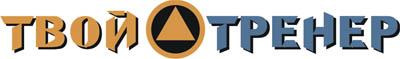 ИНДИВИДУАЛЬНЫЙ КОМПЛЕКС УПРАЖНЕНИЙЗаказать индивидуальный комплекс упражнений от Тимко Ильи (автора этого тенировочного плана и всех планов на сайте) вы можете здесь:http://www.tvoytrener.com/sotrydnichestvo/kompleks_upragnenii.phpЭтот план есть в нашем приложении «ТВОЙ ТРЕНЕР»НАШИ  БЕСПЛАТНЫЕ  КНИГИОБРАЩЕНИЕ  СОЗДАТЕЛЯ САЙТАЕсли вам понравился план тренировок - поддержите проект.
Команда нашего сайта делает всё возможное, чтобы вся информация на нём была абсолютно бесплатной для вас. И я надеюсь, что так будет и дальше. Но денег, что приносит проект, недостаточно для  его полноценного развития.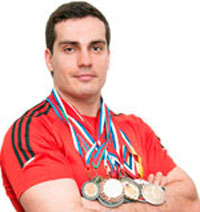 Реквизиты для перевода денег вы можете посмотреть здесь: http://www.tvoytrener.com/sotrydnichestvo/poblagodarit.php (С уважением, создатель и автор сайта Илья Тимко.)ТРЕНИРОВКА  11 НЕДЕЛЯ2 НЕДЕЛЯ3 НЕДЕЛЯ4 НЕДЕЛЯ5 НЕДЕЛЯ6 НЕДЕЛЯ7 НЕДЕЛЯРазминка 5–10 минутГиперэкстензия(3-4х15-20) +Подъем ног в тренажере(3-4х15-20)Жим ногами в тренажере (3-4х15-20) +Жим гантелями сидя попеременно (3-4х15-20)Разгибание бедра в кроссовере (3-4х15-20) +Тяга за голову с верхнего блока(3-4х15-20)Приведение ноги в кроссовере(3-4х15-20) +Тяга горизонтального блока(3-4х15-20)Заминка 2-5 минутТРЕНИРОВКА  2Разминка 5–10 минутСкручивания на наклонной скамье  (3-4х15-20) +Наклоны со штангой за головой(3-4х15-20)Приседания со штангой за головой (3-4х15-20) +Жим гантелями под углом 30 гр. (3-4х15-20)  Разгибание ног в тренажёре (3-4х15-20) +Разводы с гантелями лежа(3-4х15-20)Сгибание ног в тренажере лежа(3-4х15-20) +Пуловер с гантелей лежа(3-4х15-20)Заминка 2-5 минутТРЕНИРОВКА  3Разминка 5–10 минутПодъем ног на наклонной скамье  (3-4х15-20) +Подъём на носки 1-й ногой стоя (3-4х15-20)Становая тяга с гантелями(3-4х15-20) +Тяга к груди с верхнего блока(3-4х15-20)Выпады с гантелями (3-4х15-20) +Жим штанги из-за головы стоя(3-4х15-20)Приседание в ГАКК-тренажере(3-4х15-20) +Французский жим с гантелей стоя (3-4х15-20)Заминка 2-5 минут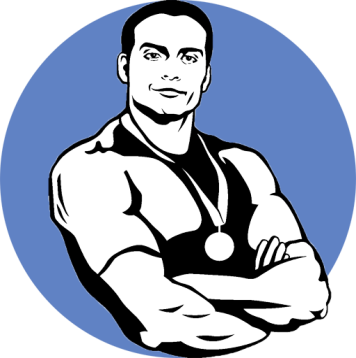 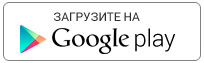 https://play.google.com/store/apps/details?id=com.tvoytrener.timkoilia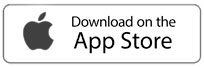 https://itunes.apple.com/ru/app/%D1%82%D0%B2%D0%BE%D0%B9-%D1%82%D1%80%D0%B5%D0%BD%D0%B5%D1%80/id1299904851?mt=8 Версия для компаhttps://yadi.sk/d/MEPa9xnB3R98By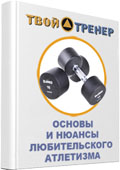 http://tvoytrener.com/kniga_tvoytrener.php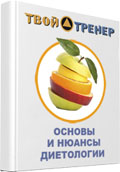 http://tvoytrener.com/kniga_tvoytrener2.phphttp://tvoytrener.com/kniga_tvoytrener3.php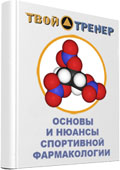 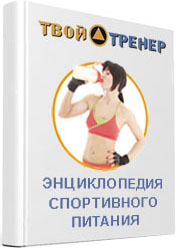 http://tvoytrener.com/kniga_tvoytrener5.php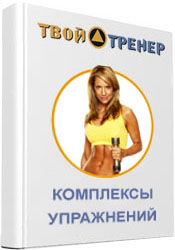 http://tvoytrener.com/kniga_tvoytrener6.phphttp://tvoytrener.com/kniga_tvoytrener4.php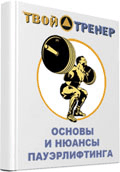 